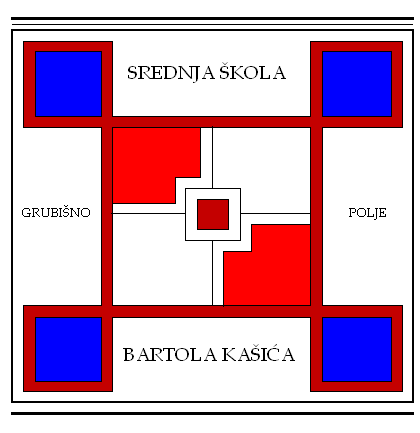 KLASA:003-08/17-03/01URBROJ: 2127-024-01-17-01Grubišno Polje, 27. veljače 2017.4. SJEDNICA VIJEĆA RODITELJAodržat će se 1. ožujka 2017. (srijeda) u 1130 satiu Srednjoj školi Bartola Kašića Grubišno PoljeVerifikacija zapisnika sa 3. sjednice Vijeća roditelja;Rasprava o Prijedlogu Plana upisa programa i zanimanja za školsku godinu 2017./18.;Informacija o provedenoj humanitarnoj akciji -„Za 1000 radosti“;Informacija o izletima i ekskurzijama;RaznoMolimo Vas da se odazovete pozivu, a svoju nemogućnost nazočnosti sastanku obavezno javite na broj Škole  485 040.Predsjednik Vijeća roditelja: ___________________/Drago Marinčić/Dostaviti:2. Ravnatelj3. Pedagog4. Pismohrana5. Oglasna ploča ŠkoleČlanovi Vijeća roditelja